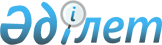 Теректі аудандық мәслихатының "2010-2012 жылдарға арналған аудандық бюджет туралы" 2009 жылғы 21 желтоқсандағы № 25-1 шешіміне өзгерістер мен толықтырулар енгізу туралы
					
			Күшін жойған
			
			
		
					Батыс Қазақстан облысы Теректі аудандық мәслихатының 2010 жылғы 16 сәуірдегі № 28-1 шешімі. Батыс Қазақстан облысы Теректі ауданы әділет басқармасында 2010 жылғы 17 мамырда № 7-12-87 тіркелді. Күші жойылды - Батыс Қазақстан облысы Теректі аудандық мәслихатының 2010 жылғы 23 желтоқсандағы № 36-3 шешімімен      Ескерту. Күші жойылды - Батыс Қазақстан облысы Теректі аудандық мәслихатының 2010.12.23 № 36-3 Шешімімен      Қазақстан Республикасының Бюджет кодексіне және Қазақстан Республикасының "Қазақстан Республикасындағы жергілікті мемлекеттік басқару және өзін-өзі басқару туралы" Заңына сәйкес аудандық мәслихат ШЕШІМ ЕТТІ:



      1. Теректі аудандық мәслихатының "2010-2012 жылдарға арналған аудандық бюджет туралы" 2009 жылғы 21 желтоқсандағы № 25-1 шешіміне (Нормативтік құқықтық актілерді мемлекеттік тіркеу тізілімінде тіркелген нөмірі 7-12-84, 2010 жылғы 21 қаңтардағы, 2010 жылғы 29 қаңтардағы, 2010 жылғы 5 ақпандағы, 2010 жылғы 12 ақпандағы, 2010 жылғы 26 ақпандағы "Теректі жаңалығы-Теректинская новь" газетінде жарияланған) келесі өзгерістер мен толықтырулар енгізілсін:



      1) 1 тармағында:

      1)-тармақшадағы "2 979 998" деген сандар "3 048 622" деген сандармен ауыстырылсын;

      "2 508 029" деген сандар "2 576 653" деген сандармен ауыстырылсын;

      2)-тармақшадағы "3 001 533" деген сандар "3 070 157" деген сандармен ауыстырылсын;



      2) 4 тармақтағы "307 154" деген сандар "349 448" деген сандармен ауыстырылсын;

      келесі тармақшамен толықтырылсын:

      бюджет саласындағы еңбекақы төлеу қорының өзгеруіне байланысты ағымдағы нысаналы трансферттер – 42 294 мың теңге;



      3) 5 тармақтағы:

      "280 873" деген сандар "307 203" сандармен ауыстырылсын;

      "жаңадан іске қосылатын білім беру объектілерін күтіп ұстауға" сөздерден кейінгі "92 316" деген сандар "96 504" деген сандармен ауыстырылсын;

      "Ұлы Отан соғысының қатысушылары мен мүгедектеріне Жеңістің 65 жылдығына орай біржолғы материалдық көмек төлеуге" сөздерден кейінгі "16 335" деген сандар "16 630" деген сандармен ауыстырылсын;

      "ветеринария саласындағы жергілікті атқарушы органдардың бөлімшелерін күтіп ұстауға" сөздерден кейінгі "17 201" деген сандар "17 832" деген сандармен ауыстырылсын;

      келесі тармақшамен толықтырылсын:

      мектепке дейінгі білім беру ұйымдарында мемлекеттік білім беру тапсырысын іске асыруға – 21 216 мың теңге;



      4) көрсетілген шешімнің № 1-қосымшасы осы шешімнің № 1-қосымшасына сәйкес жаңа редакцияда жазылсын.



      2. Осы шешім 2010 жылдың 1 қаңтарынан бастап қолданысқа енгізіледі.      Сессия төрайымы                  С. И. Серікқалиева

      Аудандық мәслихат хатшысы        М. О. Төлегенов

2010 жылғы 16 сәуірдегі

№ 28-1 мәслихаттың шешіміне

№ 1 қосымша      2009 жылғы 21 желтоқсандағы

№ 25-1 мәслихаттың шешіміне

№ 1 қосымша 2010 жылға арналған аудандық бюджетмың теңге
					© 2012. Қазақстан Республикасы Әділет министрлігінің «Қазақстан Республикасының Заңнама және құқықтық ақпарат институты» ШЖҚ РМК
				СанатыСанатыСанатыСанатыСанатыСомасыСыныбыСыныбыСыныбыСыныбыСомасыIшкi сыныбыIшкi сыныбыIшкi сыныбыСомасыЕрекшелігіЕрекшелігіСомасыАтауыСомасыІ. Кірістер30486221Салықтық түсімдер45065601Табыс салығы1888202Жеке табыс салығы18882003Әлеуметтiк салық1738631Әлеуметтік салық17386304Меншiкке салынатын салықтар751191Мүлiкке салынатын салықтар544213Жер салығы37724Көлiк құралдарына салынатын салық132865Бірыңғай жер салығы364005Тауарларға, жұмыстарға және қызметтерге салынатын iшкi салықтар107542Акциздер42803Табиғи және басқада ресурстарды пайдаланғаны үшiн түсетiн түсiмдер57664Кәсiпкерлiк және кәсiби қызметтi жүргiзгенi үшiн алынатын алымдар70808Заңдық мәнді іс-әрекеттерді жасағаны және (немесе) оған уәкілеттігі бар мемлекеттік органдар немесе лауазымды адамдар құжаттар бергені үшін алынатын міндетті төлемдер21001Мемлекеттік баж21002Салықтық емес түсiмдер1607401Мемлекет меншіктен түсетін кірістер17801Мемлекеттік кәсіпорындардың таза кірісі бөлігініңі түсімдері15Мемлекет меншігіндегі мүлікті жалға беруден түсетін кірістер177904Мемлекеттік бюджеттен қаржыландырылатын, сондай-ақ Қазақстан Республикасы Ұлттық Банкінің бюджетінен (шығыстар сметасынан) ұсталатын және қаржыландырылатын мемлекеттік мекемелер салатын айыппұлдар, өсімпұлдар, санкциялар, өндіріп алулар134241Мұнай секторы ұйымдарынан түсетін түсімдерді қоспағанда, мемлекеттік бюджеттен қаржыландырылатын, сондай-ақ Қазақстан Республикасы Ұлттық Банкінің бюджетінен (шығыстар сметасынан) ұсталатын және қаржыландырылатын мемлекеттік мекемелер салатын айыппұлдар, өсімпұлдар, санкциялар, өндіріп алулар1342406Басқа да салықтық емес түсiмдер8701Басқа да салықтық емес түсiмдер8703Негізгі капиталды сатудан түсетін түсімдер523901Мемлекеттік мекемелерге бекітілген мемлекеттік мүлікті сату10801Мемлекеттік мекемелерге бекітілген мемлекеттік мүлікті сату108003Жердi және материалдық емес активтердi сату41591Жерді сату41594Трансферттердің түсімдері257665302Мемлекеттiк басқарудың жоғары тұрған органдарынан түсетiн трансферттер25766532Облыстық бюджеттен түсетiн трансферттер2576653Функционалдық топФункционалдық топФункционалдық топФункционалдық топФункционалдық топФункционалдық топСомасыКіші функцияКіші функцияКіші функцияКіші функцияКіші функцияСомасыБюджеттік бағдарламалардың әкiмшiсiБюджеттік бағдарламалардың әкiмшiсiБюджеттік бағдарламалардың әкiмшiсiСомасыБағдарламаБағдарламаСомасыАтауыII. Шығыстар30701571Жалпы сипаттағы мемлекеттік қызметтер2283580101Мемлекеттік басқарудың жалпы функцияларын орындайтын өкілді, атқарушы және басқа органдар205616112Аудан (облыстық маңызы бар қала) мәслихатының аппараты13817001Аудан (облыстық маңызы бар қала) мәслихатының қызметін қамтамасыз ету жөніндегі қызметтер13817122Аудан (облыстық маңызы бар қала) әкімінің аппараты45633001Аудан (облыстық маңызы бар қала) әкімінің қызметін қамтамасыз ету жөніндегі қызметтер45633123Қаладағы аудан, аудандық маңызы бар қала, кент, ауыл (село), ауылдық (селолық) округ әкімінің аппараты146166001Қаладағы аудан, аудандық маңызы бар қаланың, кент, ауыл (село), ауылдық (селолық) округ әкімінің қызметін қамтамасыз ету жөніндегі қызметтер144456023Мемлекеттік органдарды материалдық-техникалық жарақтандыру17100202Қаржылық қызмет9586452Ауданның (облыстық маңызы бар қаланың) қаржы бөлімі9586001Аудандық бюджетті орындау және коммуналдық меншікті (областық манызы бар қала) саласындағы мемлекеттік саясатты іске асыру жөніндегі қызметтер95860505Жоспарлау және статистикалық қызмет13156453Ауданның (облыстық маңызы бар қаланың) экономика және бюджеттік жоспарлау бөлімі13156001Экономикалық саясатты, мемлекеттік жоспарлау жүйесін қалыптастыру және дамыту және ауданды (областық манызы бар қаланы) бақару саласындағы мемлекеттік саясатты іске асыру жөніндегі қызметтер131562Қорғаныс25700101Әскери мұқтаждар2570122Аудан (облыстық маңызы бар қала) әкімінің аппараты2570005Жалпыға бірдей әскери міндетті атқару шеңберіндегі іс-шаралар25703Қоғамдық тәртіп, қауіпсіздік, құқықтық, сот, қылмыстық-атқару қызметі2500101Құқық қорғау қызметi250458Ауданның (облыстық маңызы бар қаланың) тұрғын үй-коммуналдық шаруашылығы, жолаушылар көлігі және автомобиль жолдары бөлімі250021Елдi мекендерде жол жүрісі қауiпсiздiгін қамтамасыз ету2504Білім беру19751730101Мектепке дейінгі тәрбие және оқыту107637464Ауданның (облыстық маңызы бар қаланың) білім беру бөлімі107637009Мектепке дейінгі тәрбие ұйымдарының қызметін қамтамасыз ету1076370202Бастауыш, негізгі орта және жалпы орта бiлiм беру1835903123Қаладағы аудан, аудандық маңызы бар қала, кент, ауыл (село), ауылдық (селолық) округ әкімінің аппараты12348005Ауылдық (селолық) жерлерде балаларды мектепке дейін тегін алып баруды және кері алып келуді ұйымдастыру12348464Ауданның (облыстық маңызы бар қаланың) білім беру бөлімі1823555003Жалпы білім беру1741307006Балалар үшін қосымша білім беру822480909Білім беру саласындағы өзге де қызметтер31633464Ауданның (облыстық маңызы бар қаланың) білім беру бөлімі31633001Жергіліктті деңгейде білім беру саласындағы мемлекеттік саясатты іске асыру жөніндегі қызметтер8239005Ауданның (облыстық маңызы бар қаланың) мемлекеттiк бiлiм беру мекемелер үшiн оқулықтар мен оқу- әдістемелік кешендерді сатып алу және жеткiзу21870007Аудандық (қалалық) ауқымдағы мектеп олимпиадаларын және мектептен тыс іс- шараларды өткізу15245Денсаулық сақтау11000909Денсаулық сақтау саласындағы өзге де қызметтер1100123Қаладағы аудан, аудандық маңызы бар қала, кент, ауыл (село), ауылдық (селолық) округ әкімінің аппараты1100002Ерекше жағдайларда сырқаты ауыр адамдарды дәрігерлік көмек көрсететін ең жақын денсаулық сақтау ұйымына жеткізуді ұйымдастыру11006Әлеуметтiк көмек және әлеуметтiк қамсыздандыру1959090202Әлеуметтiк көмек176986123Қаладағы аудан, аудандық маңызы бар қала, кент, ауыл (село), ауылдық (селолық) округ әкімінің аппараты18101003Мұқтаж азаматтарға үйінде әлеуметтік көмек көрсету18101451Ауданның (облыстық маңызы бар қаланың) жұмыспен қамту және әлеуметтік бағдарламалар бөлімі158885002Еңбекпен қамту бағдарламасы42491005Мемлекеттік атаулы әлеуметтік көмек 21989006Тұрғын үй көмегі5297007Жергілікті өкілетті органдардың шешімі бойынша мұқтаж азаматтардың жекелеген топтарына әлеуметтік көмек14094010Үйден тәрбиеленіп оқытылатын мүгедек балаларды материалдық қамтамасыз ету2543014Мұқтаж азаматтарға үйде әлеуметтiк көмек көрсету218201618 жасқа дейіні балаларға мемлекеттік жәрдемақылар47871017Мүгедектерді оңалту жеке бағдарламасына сәйкес, мұқтаж мүгедектерді міндетті гигиеналық құралдармен қамтамасыз етуге, және ымдау тілі мамандарының, жеке көмекшілердің қызмет көрсету5304019Ұлы Отан соғысындағы Жеңістің 65 жылдығына орай Ұлы Отан соғысының қатысушылары мен мүгедектеріне Тәуелсіз Мемлекеттер Достастығы елдері бойынша, Қазақстан Республикасының аумағы бойынша жол жүруін, сондай-ақ оларға және олармен бірге жүретін адамдарға Мәскеу, Астана қалаларында мерекелік іс-шараларға қатысуы үшін тамақтануына, тұруына, жол жүруіне арналған шығыстарын төлеуді қамтамасыз ету484020Ұлы Отан соғысындағы Жеңістің 65 жылдығына орай Ұлы Отан соғысының қатысушылары мен мүгедектеріне, сондай-ақ оларға теңестірілген, оның ішінде майдандағы армия құрамына кірмеген, 1941 жылғы 22 маусымнан бастап 1945 жылғы 3 қыркүйек аралығындағы кезеңде әскери бөлімшелерде, мекемелерде, әскери-оқу орындарында әскери қызметтен өткен, запасқа босатылған (отставка), «1941-1945 жж. Ұлы Отан соғысында Германияны жеңгенi үшiн» медалімен немесе «Жапонияны жеңгені үшін» медалімен марапатталған әскери қызметшілерге, Ұлы Отан соғысы жылдарында тылда кемінде алты ай жұмыс істеген (қызметте болған) адамдарға біржолғы материалдық көмек төлеу166300909Әлеуметтiк көмек және әлеуметтiк қамтамасыз ету салаларындағы өзге де қызметтер18923451Ауданның (облыстық маңызы бар қаланың) жұмыспен қамту және әлеуметтік бағдарламалар бөлімі18923001Жергілікті деңгейде облыстың жұмыспен қамтуды қамтамасыз ету және халық үшін әлеуметтік бағдарламаларды іске асыру саласындағы мемлекеттік саясатты іске асыру жөніндегі қызметтер 17243011Жәрдемақыларды және басқа да әлуметтік төлемдерді есептеу, төлеу мен жеткізу бойынша қызметтерге ақы төлеу16807Тұрғын үй-коммуналдық шаруашылық2166010101Тұрғын үй шаруашылығы38100458Ауданның (облыстық маңызы бар қаланың) тұрғын үй- коммуналдық шаруашылығы, жолаушылар көлігі және автомобиль жолдары бөлімі6000004Азматтардың жекелген санаттарын тұрғын үймен қамтамасыз ету6000467Ауданның (облыстық маңызы бар қаланың) құрылыс бөлімі32100003Мемлекеттік коммуналдық тұрғын үй қорының тұрғын үй құрылысы және (немесе) сатып алу27100004Инженерлік коммуникациялық инфрақұрылымды дамыту және жайластыру және (немесе) сатып алу50000202Коммуналдық шаруашылық150342458Ауданның (облыстық маңызы бар қаланың) тұрғын үй- коммуналдық шаруашылығы, жолаушылар көлігі және автомобиль жолдары бөлімі35753012Сумен жабдықтау және су бөлу жүйесінің қызмет етуі1880030Өңірлік жұмыспен қамту және кадрларды қайта даярлау стратегиясын іске асыру шеңберінде инженерлік коммуникациялық инфрақұрылымды жөндеу және елді-мекендерді көркейту33873467Ауданның (облыстық маңызы бар қаланың) құрылыс бөлімі114589005Коммуналдық шаруашылығын дамыту1145890303Елді- мекендерді көркейту28159123Қаладағы аудан, аудандық маңызы бар қала, кент, ауыл (село), ауылдық (селолық) округ әкімінің аппараты13232008Елді мекендерде көшелерді жарықтандыру13232458Ауданның (облыстық маңызы бар қаланың) тұрғын үй- коммуналдық шаруашылығы, жолаушылар көлігі және автомобиль жолдары бөлімі14927016Елді мекендердің санитариясын қамтамасыз ету7315018Елді мекендерді абаттандыру және көгалдандыру76128Мәдениет, спорт, туризм және ақпараттық кеңістiк1976670101Мәдениет саласындағы қызмет120002455Ауданның (облыстық маңызы бар қаланың) мәдениет және тілдерді дамыту бөлімі120002003Мәдени-демалыс жұмысын қолдау1200020202Спорт1931465Ауданның (облыстық маңызы бар қаланың) дене шынықтыру және спорт бөлімі1931006Аудандық (облыстық маңызы бар қалалық) деңгейде спорттық жарыстар өткізу777007Әртүрлi спорт түрлерi бойынша аудан (облыстық маңызы бар қала) құрама командаларының мүшелерiн дайындау және олардың облыстық спорт жарыстарына қатысуы11540303Ақпараттық кеңiстiк59935455Ауданның (облыстық маңызы бар қаланың) мәдениет және тілдерді дамыту бөлімі53881006Аудандық (қалалық) кiтапханалардың жұмыс істеуі53881456Ауданның (облыстық маңызы бар қаланың) ішкі саясат бөлімі6054002Газеттер мен журналдар арқылы мемлекеттік ақпараттық саясат жүргізу 5054005Телерадио хабарларын тарату арқылы мемлекеттік ақпараттық саясатты жүргізу жөніндегі қызметтер10000909Мәдениет, спорт, туризм және ақпараттық кеңiстiктi ұйымдастыру жөнiндегi өзге де қызметтер15799455Ауданның (облыстық маңызы бар қаланың) мәдениет және тілдерді дамыту бөлімі5407001Жергілікті деңгейде тілдерді және мәдениетті дамыту саласындағы мемлекеттік саясатты іске асыру жөніндегі қызметтер5407456Ауданның (облыстық маңызы бар қаланың) ішкі саясат бөлімі6104001Жергілікті деңгейде ақпарат, мемлекеттілікті нығайту және азаматтардың әлеуметтік сенімділігін қалыптастыру саласында мемлекеттік саясатты іске асыру жөніндегі қызметтер4635003Жастар саясаты саласындағы өңірлік бағдарламаларды iске асыру1469465Ауданның (облыстық маңызы бар қаланың) дене шынықтыру және спорт бөлімі4288001Жергілікті деңгейде мәдениет және спорт саласындағы мемлекеттік саясатты іске асыру жөніндегі қызметтер428810Ауыл, су, орман, балық шаруашылығы, ерекше қорғалатын табиғи аумақтар, қоршаған ортаны және жануарлар дүниесін қорғау, жер қатынастары448790101Ауыл шаруашылығы16785453Ауданның (облыстық маңызы бар қаланың) экономика және бюджеттік жоспарлау бөлімі4991099Республикалық бюджеттен берілетін нысаналы трансферттер есебінен ауылдық елді мекендер саласының мамандарын әлеуметтік қолдау шараларын іске асыру4991462Ауданның (облыстық маңызы бар қаланың) ауыл шаруашылық бөлімі7938001Жергілікте деңгейде ауыл шаруашылығы саласындағы мемлекеттік саясатты іске асыру жөніндегі қызметтер 7938473Ауданның (облыстық маңызы бар қаланың) ветеринария бөлімі3856001Жергілікте деңгейде ветеринария саласындағы мемлекеттік саясатты іске асыру жөніндегі қызметтер 3166004Мемлекеттік органдарды материалдық-техникалық жарақтандыру190007Қаңғыбас иттер мен мысықтарды аулауды және жоюды ұйымдастыру5000606Жер қатынастары8439463Ауданның (облыстық маңызы бар қаланың) жер қатынастары бөлімі8439001Аудан (областық манызы бар қала) аумағында жер қатынастарын реттеу саласындағы мемлекеттік саясатты іске асыру жөніндегі қызметтер5856004Жердi аймақтарға бөлу жөнiндегi жұмыстарды ұйымдастыру2183005Ақпараттық жүйелер құру4000909Ауыл, су, орман, балық шаруашылығы және қоршаған ортаны қорғау мен жер қатынастары саласындағы өзге де қызметтер19655473Ауданның (облыстық маңызы бар қаланың) ветеринария бөлімі19655011Эпизоотияға қарсы іс-шаралар жүргізу1965511Өнеркәсіп, сәулет, қала құрылысы және құрылыс қызметі97450202Сәулет, қала құрылысы және құрылыс қызметі4846467Ауданның (облыстық маңызы бар қаланың) құрылыс бөлімі4846001Құрылыс, сәулет және қала құрылысы бөлімінің қызметін қамтамасыз ету жөніндегі қызметтер4846468Ауданның (облыстық маңызы бар қаланың) сәулет және қала құрылысы бөлімі4899001Жергілікті деңгейде сәулет және қала құрылысы саласындағы мемлекеттік саясатты іске асыру жөніндегі қызметтер489912Көлік және коммуникация50030101Автомобиль көлігі5003123Қаладағы аудан, аудандық маңызы бар қала, кент, ауыл (село), ауылдық (селолық) округ әкімінің аппараты4753013Аудандық маңызы бар қалаларда, кенттерде, ауылдарда (селоларда), ауылдық (селолық) округтерде автомобиль жолдарының жұмыс істеуін қамтамасыз ету4753458Ауданның (облыстық маңызы бар қаланың) тұрғын үй- коммуналдық шаруашылығы, жолаушылар көлігі және автомобиль жолдары бөлімі250023Автомобиль жолдарының жұмыс істеуін қамтамасыз ету25013Басқалар196620303Кәсіпкерлік қызметті қолдау және бәсекелестікті қорғау4252469Ауданның (облыстық маңызы бар қаланың) кәсіпкерлік бөлімі4252001Жергілікті деңгейде кәсіпкерлік пен өнеркәсіпті дамыту саласындағы мемлекеттік саясатты іске асыру жөніндегі қызметтер42520909Басқалар15410452Ауданның (облыстық маңызы бар қаланың) қаржы бөлімі9440012Ауданның (облыстық маңызы бар қаланың) жергілікті атқарушы органының резерві9440458Ауданның (облыстық маңызы бар қаланың) тұрғын үй- коммуналдық шаруашылығы, жолаушылар көлігі және автомобиль жолдары бөлімі5970001Жергілікті деңгейде тұрғын үй-коммуналдық шаруашылығы, жолаушылар көлігі және автомобиль жолдары саласындағы мемлекеттік саясатты іске асыру жөніндегі қызметтер597015Трансферттер1732400101Трансферттер173240452Ауданның (облыстық маңызы бар қаланың) қаржы бөлімі173240006Нысаналы пайдаланылмаған (толық пайдаланылмаған) трансферттерді қайтару15426020Бюджет саласындағы еңбекақы төлеу қорының өзгеруіне байланысты жоғары тұрған бюджеттерге берлетін ағымдағы нысаналы трансферттер157814III. Таза бюджеттік несиелендіру35340Бюджеттік кредиттер3534010Ауыл, су, орман, балық шаруашылығы, ерекше қорғалатын табиғи аумақтар, қоршаған ортаны және жануарлар дүниесін қорғау, жер қатынастары353400101Ауыл шаруашылығы35340453Ауданның (облыстық маңызы бар қаланың) экономика және бюджеттік жоспарлау бөлімі35340006Ауылдық елді мекендердің әлеуметтік саласының мамандарын әлеуметтік қолдау шараларын іске асыру үшін бюджеттік кредиттер35340СанатыСанатыСанатыСанатыСанатыСанатыСыныбыСыныбыСыныбыСыныбыСыныбыІшкі сыныбыІшкі сыныбыІшкі сыныбыЕрекшелігіЕрекшелігіАтауы5Бюджеттік кредиттерді өтеу00101Бюджеттік кредиттерді өтеу01Мемлекеттік бюджеттен берілген бюджеттік кредиттерді өтеу0IV. Қаржы активтерімен жасалатын операциялар бойынша сальдо0Функционалдық топФункционалдық топФункционалдық топФункционалдық топФункционалдық топФункционалдық топСомасыКіші функцияКіші функцияКіші функцияКіші функцияКіші функцияСомасыБюджеттік бағдарламалардың әкімшісіБюджеттік бағдарламалардың әкімшісіБюджеттік бағдарламалардың әкімшісіСомасыБағдарламаБағдарламаСомасыАтауыСомасы13Басқалар00909Басқалар0452Ауданның (облыстық маңызы бар қаланың) қаржы бөлімі0014Заңды тұлғалардың жарғылық капиталын қалыптастыру немесе ұлғайту0СанатыСанатыСанатыСанатыСанатыСанатыСыныбыСыныбыСыныбыСыныбыІшкі сыныбыІшкі сыныбыІшкі сыныбыЕрекшелігіЕрекшелігіАтауы66Мемлекеттің қаржы активтерін сатудан түсетін түсімдер001Мемлекеттің қаржы активтерін сатудан түсетін түсімдер01Қаржы активтерін ел ішінде сатудан түсетін түсімдер0V. Бюджет тапшылығы (профициті)-56875VI. Бюджет тапшылығын (профицитін) қаржыландыру5687577Қарыздар түсімі3534001Мемлекеттік ішкі қарыздар 353402Қарыз алу келісім-шарттары353401616Қарыздарды өтеу1253601Қарыздарды өтеу12536452Ауданның (облыстық маңызы бар қаланың) қаржы бөлімі12536008Жергілікті атқарушы органның жоғары тұрған бюджет алдындағы борышын өтеу1253688Бюджет қаражаттарының пайдаланылатын қалдықтары3407101Бюджет қаражаты қалдықтары340711Бюджет қаражатының бос қалдықтары34071